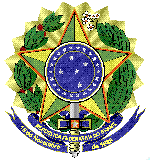 MINISTÉRIO DA EDUCAÇÃOUNIVERSIDADE FEDERAL FLUMINENSEPRÓ-REITORIA DE ADMINISTRAÇÃOANEXO I-B DO EDITAL DO PREGÃO ELETRÔNICO N.º 06/2022/ADPROCEDIMENTOS PARA ENTREGA DOS MATERIAISObservar na nota de empenho a Razão Social e o CNPJ da UFF para a emissão da Nota Fiscal;Encaminhar cópia da nota de empenho junto à Nota Fiscal;A Nota Fiscal ou Fatura deverá ser obrigatoriamente acompanhada da comprovação da regularidade fiscal, constatada por meio de consulta on-line ao SICAF ou, na impossibilidade de acesso ao referido Sistema, mediante consulta aos sítios eletrônicos oficiais ou à documentação mencionada no art. 29 da Lei nº 8.666, de 1993. A Contratada regularmente optante pelo Simples Nacional, nos termos da Lei Complementar nº 123, de 2006, não sofrerá a retenção tributária quanto aos impostos e contribuições abrangidos por aquele regime. No entanto, o pagamento ficará condicionado à apresentação de comprovação, por meio de documento oficial, de que faz jus ao tratamento tributário favorecido previsto na referida Lei Complementar.Constar na Nota Fiscal o número da nota de empenho e seus dados bancários (número do banco, agência e conta corrente);Entrar em contanto com o responsável para, se necessário agendar a entrega para evitar o retorno do material;O endereço de faturamento dos dados das Unidades da UFF é diferente dos endereços dos locais de entrega.LOCAL DE ENTREGA DOS MATERIAIS:LOCAIS DE ENTREGA DOS MATERIAIS:PRÓ-REITORIA DE ADMINISTRAÇÃO/UFF (PROAD) – Unidade GerenciadoraCNPJ – 28.523.215/0039-89UASG – 150182COORDENAÇÃO DE MATERIALTel.: (21) 2629-5390 E-mail: compras.proad@id.uff.brCOORDENAÇÃO DE ADMINISTRAÇÃO FINANCEIRATel.: (21) 2629-5385 E-mail: financeiro.proad@id.uff.brPRÓ-REITORIA DE PESQ. PÓS-GRADUAÇÃO E INOVAÇÃO (PROPPI) – Unidade Participante (se for o caso)CNPJ – 28.523.215/0033-93UASG – 153248GERÊNCIA PLENA FINANCEIRA/PROPPITel.: (21) 2629-5462E-mail: financeiro.proppi@gmail.comPRÓ-REITORIA DE GRADUAÇÃO (PROGRAD) - Unidade Participante (se for o caso)CNPJ – 28.523.215/0037-17UASG – 153984GERÊNCIA PLENA FINANCEIRA/PROGRADTel.: (21) 2629-5443E-mail:uffcompras@gmail.com / pregao.prograd.uff@gmail.comPRÓ-REITORIA DE EXTENSÃO (PROEX) - Unidade Participante (se for o caso)CNPJ – 28.523.215/0038-06UASG – 156337GERÊNCIA PLENA FINANCEIRA/PROEXTel.: (21) 2629-5515               E-mail: secretariaproexuff@gmail.comPRÓ-REITORIA DE ASSUNTOS ESTUDANTIS (PROAES) - Unidade Participante (se for o caso)CNPJ – 28.523.215/0004-59UASG – 153058GERÊNCIA PLENA FINANCEIRA/PROAESTel.: (21) 2629-5559/ 2629-5560               E-mail:financeiroproaes@gmail.com / comprasproaes@gmail.comINSTITUTO DE CIENCIAS HUMANAS E SOCIAIS DE VOLTA REDONDA (VCH) -  Unidade Participante (se for o caso)CNPJ – 28.523.215/0044-46UASG – 150167GERÊNCIA PLENA FINANCEIRA/VCHTel.: (24)3076-8864               E-mail: 	scf.vch@id.uff.brENDEREÇOS PRINCIPAIS DE ENTREGA (UFF)ALMOXARIFADO CENTRAL DA UFFAv. Jansen de Melo, 174 – Fundos – Centro – Niterói – RJ – CEP 24.030-221Horário de entrega: 8:00 às 16:00 horas.Tel.: (21) 2629-2214 / 2629-2216 (PROPPI)Responsável: Servidores e colaboradores do Almoxarifado Central, da Central de Logística Patrimonial ou da PROPPIE-mail: almoxarifadocentral.uff@gmail.com;ivanraphael@id.uff.br; almoxarifadoproppi@gmail.comINSTITUTO DE CIENCIAS HUMANAS E SOCIAIS DE VOLTA REDONDA AV. Desembargador Ellis Hermydio Figueira, 783 – Aterrado - Volta Redonda – RJ – CEP 27.215-350Horário de entrega: 8:00 às 16:00 horas.Tel.: (24)3076-8864Responsável: Servidores da unidadeE-mail: scf.vch@id.uff.br; romulotavares@id.uff.br; edgarjunior@id.uff.br.OUTROS ENDEREÇOS DE ENTREGA (UFF)*Informações complementares serão encaminhadas junto ao envio das respectivas notas de empenhoREITORIA DA UFFRua Miguel de Frias, 9 - Icaraí - Niterói – RJCAMPUS DO VALONGUINHOAv. Visconde do Rio Branco s/n.º, bairro Centro, Niterói - RJCAMPUS DO GRAGOATÁAv. Visconde do Rio Branco s/n.º, bairro de São Domingos, Niterói – RJR. Alexandre Moura, 8 - São Domingos, Niterói - RJ, 24210-200CAMPUS DA PRAIA VERMELHARua Passo da Pátria, n.º 156, bairro São Domingos, Niterói – RJINSTITUTO DE ARTES E COMUNICAÇÃO SOCIALRua Lara Vilela, 126 - São Domingos, Niterói - RJINSTITUTO BIOMÉDICORua Professor Hernani Mello, 101 São Domingos Niterói – RJARQUIVO SDCAv. Bento Maria da Costa, 115 A - Jurujuba, Niterói – RJCRIAARua General Castrioto, 588, Barreto, Niterói – RJCAJUFF E NEPHUAlmirante Teffé, 637, Centro, Niterói - RJESCOLA DE ENFERMAGEMRua Dr. Celestino,78- Centro, Niterói - RJHOSPITAL UNIVERSITÁRIO ANTONIO PEDRORua Marquês de Paraná 303 - Centro, Niterói – RJFARMÁCIA UNIVERSITÁRIARua Marquês do Paraná, 282 – Centro, Niterói - RJFACULDADE DE FARMÁCIARua Mário Viana. 523 - Santa Rosa, Niterói - RJFACULDADE DE DIREITORua Presidente Pedreira,62 - Ingá, Niterói – RJRua Tiradentes, 17 - Ingá, Niterói – RJFACULDADE DE VETERINÁRIARua Vital Brazil Filho, 64 - Vital Brazil, Niteroi – RJINSTITUTO DO NOROESTE FLUMINENSE DE EDUCAÇÃO SUPERIORRua Chaim Elias, s/n.º, Centro, Santo Antônio de Pádua – RJCAMPUS RIO DAS OSTRASRua Recife. Quadra 07, Jardim Bela Vista, Rio das Ostras – RJPOLO UNIVERSITÁRIO DE MACAÉAv. Aluízio da Silva Gomes, 50 - Granja dos Cavaleiros – MacaéPOLO CAMPUS DOS GOYTACAZESRua José do Patrocínio, 71 - Campos dos Goytacazes – RJINSTITUTO DE SAÚDE DE NOVA FRIBURGORua Dr. Silvio Henrique Braune, 22, Centro, Nova Friburgo - RJESCOLA DE ENGENHARIA DE PETRÓPOLISRua Domingos Silvério, sn. Quitandinha – PetrópolisESCOLA DE ENGENHARIA INDUSTRIAL METALURGICA DE VOLTA REDONDAAv. dos Trabalhadores, 420 - Volta Redonda – RJCAMPUS ANGRA DOS REISAv. do Trabalhador, 179 - Jacuecanga - Angra dos ReisAv. Vereador Benedito Adelino - Retiro, Angra dos Reis - RJ